«Озёл» сикт овмöдчöминса сöвет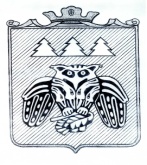 Совет сельского поселения «Озёл»168208, Республика Коми, Сыктывдинский район, с.ОзёлКЫВКÖРТÖДРЕШЕНИЕот 22 января 2018 года                                                                                             № 16/01-1-60Об утверждении Регламента Совета сельского поселения «Озёл» Руководствуясь Федеральным законом от 06.10.2003г. № 131-ФЗ «Об общих принципах организации местного самоуправления в Российской Федерации», Уставом муниципального образования сельского поселения «Озёл» Совет сельского поселения «Озёл» решил:Утвердить Регламент Совета сельского поселения «Озёл» согласно приложению.Считать утратившим силу  решение Совета сельского поселения «Озёл» от 26 декабря 2013 года №13/12-8-61 «Об утверждении Регламента Совета сельского поселения «Озёл»;Настоящее решение вступает в силу с момента обнародования.Глава сельского поселения «Озёл»                                                                        Д.Н. ЛыткинУТВЕРЖДЕН решением Совета сельского поселения «Озёл»                                                                                          от 22 января 2018 года   № 16/01-1-60(приложение)РЕГЛАМЕНТСОВЕТА СЕЛЬСКОГО ПОСЕЛЕНИЯ «ОЗЁЛ»Регламент Совета сельского поселения «Озёл» (далее - Регламент) - нормативный правовой акт, определяющий на основе федеральных законов, Конституции Республики Коми, законов Республики Коми, Устава муниципального образования сельского поселения «Озёл» внутреннюю организационную структуру и порядок деятельности Совета сельского поселения «Озёл» его органов, должностных лиц, а также порядок реализации в Совете сельского поселения «Озёл» права законодательной инициативы органами и лицами, обладающими таким правом.РАЗДЕЛ I. ВНУТРЕННЕЕ УСТРОЙСТВО И ОРГАНЫ  СОВЕТА СЕЛЬСКОГО ПОСЕЛЕНИЯ «ОЗЁЛ»ГЛАВА 1. ОБЩИЕ ПОЛОЖЕНИЯГЛАВА 2. ГЛАВА СЕЛЬСКОГО ПОСЕЛЕНИЯ «ОЗЁЛ»ГЛАВА 3. ЗАМЕСТИТЕЛЬ ПРЕДСЕДАТЕЛЯ СОВЕТА ГЛАВА 4. ПРЕЗИДИУМ СОВЕТА СЕЛЬСКОГО ПОСЕЛЕНИЯ «ОЗЁЛ»ГЛАВА 5. КОМИССИИ СОВЕТА СЕЛЬСКОГО ПОСЕЛЕНИЯ «ОЗЁЛ»ГЛАВА 6. ВРЕМЕННЫЕ КОМИССИИГЛАВА 7. ДЕПУТАТСКИЕ ОБЪЕДИНЕНИЯРАЗДЕЛ П. ПОРЯДОК РАБОТЫ СОВЕТА СЕЛЬСКОГО ПОСЕЛЕНИЯГЛАВА 8. ПОРЯДОК ПРОВЕДЕНИЯ ЗАСЕДАНИЙ СОВЕТА СЕЛЬСКОГО                                           ПОСЕЛЕНИЯГЛАВА 9. ПОРЯДОК ГОЛОСОВАНИЯ И ПРИНЯТИЯ РЕШЕНИЙРАЗДЕЛ III. ПРОЦЕДУРА ПРИНЯТИЯ РЕШЕНИЙГЛАВА 10. ПОРЯДОК ВНЕСЕНИЯ ПРОЕКТОВ РЕШЕНИЙ В СОВЕТ СЕЛЬСКОГО ПОСЕЛЕНИЯ И ИХ ПРЕДВАРИТЕЛЬНОЕ РАССМОТРЕНИЕГЛАВА 11. РАССМОТРЕНИЕ ПРОЕКТОВ РЕШЕНИЙ НА ЗАСЕДАНИЯХ СОВЕТА СЕЛЬСКОГО ПОСЕЛЕНИЯ «ОЗЁЛ»РАЗДЕЛ IV. РЕШЕНИЕ СОВЕТОМ СЕЛЬСКОГО ПОСЕЛЕНИЯ ВОПРОСОВ, ОТНЕСЕННЫХ К ЕГО ВЕДЕНИЮГЛАВА 12. ПОРЯДОК СОГЛАСОВАНИЯ СТРУКТУРЫ АДМИНИСТРАЦИИ СЕЛЬСКОГО ПОСЕЛЕНИЯ «ОЗЁЛ»РАЗДЕЛ V. ДЕПУТАТСКАЯ ЭТИКАРАЗДЕЛ VI. ЗАКЛЮЧИТЕЛЬНЫЕПОЛОЖЕНИЯРАЗДЕЛ I. ВНУТРЕННЕЕ УСТРОЙСТВО И ОРГАНЫСОВЕТА СЕЛЬСКОГО ПОСЕЛЕНИЯ «ОЗЁЛ»ГЛАВА 1. ОБЩИЕ ПОЛОЖЕНИЯСтатья 1         1. В соответствии с Уставом муниципального образования сельского поселения «Озёл» представительным органом местного самоуправления в сельском поселении «Озёл» является Совет сельского поселения «Озёл», состоящий из 7 депутатов.         2. Совет сельского поселения «Озёл» (далее - Совет сельского поселения) правомочен решать все вопросы, отнесенные к его ведению Конституцией Российской Федерации, федеральными законами, Конституцией Республики Коми, законами Республики Коми, Уставом муниципального образования сельского поселения «Озёл».         3. Совет сельского поселения самостоятельно решает вопросы организационного, правового, информационного, материально - технического и финансового обеспечения своей деятельности. Расходы на обеспечение деятельности Совета сельского поселения утверждаются решением, и предусматриваются отдельной строкой в местном бюджете.         4. Совет сельского поселения избирается сроком на пять лет (за исключением   вновь образованных муниципальных образований  поселений срок избрания, которых составляет два года и два месяца), обладает правами юридического лица, имеет гербовую печать. Соблюдение настоящего Регламента является обязанностью всех депутатов Совета сельского поселения, его органов, должностных лиц, а также органов и лиц, обладающих правом законодательной инициативы.Статья 2         1. Совет сельского поселения осуществляет свою деятельность в форме заседаний, а также заседаний постоянных комиссий Совета сельского поселения. Деятельность Совета сельского поселения осуществляется на основе формируемых по предложениям постоянных комиссий Совета сельского поселения, других субъектов права законодательной инициативы календарных планов проведения заседаний Совета сельского поселения, его постоянных комиссий и иных мероприятий Совета сельского поселения, контрольной деятельности Совета сельского поселения.         2. Деятельность Совета сельского поселения основывается на принципах свободного, коллективного обсуждения и решения вопросов, законности, гласности, ответственности и подотчетности перед Советом сельского поселения создаваемых им органов, избираемых или назначаемых им должностных лиц.Статья 3         1. Депутат Совета сельского поселения «Озёл» (далее - депутат Совета сельского поселения) в течение срока своих полномочий не может одновременно исполнять полномочия депутата представительного органа иного муниципального образования или выборного должностного  лица местного самоуправления иного муниципального образования, за исключением случаев, установленных законодательством Российской  Федерации.         2. Гарантии беспрепятственного и эффективного осуществления прав и обязанностей депутата Совета сельского поселения устанавливаются федеральными законами, Конституцией Республики Коми, Уставом муниципального образования сельского поселения «Озёл», другими нормативными правовыми актами и настоящим Регламентом.         3. В соответствии с федеральным законом депутат Совета сельского поселения обладает неприкосновенностью. Процедура лишения депутата Совета сельского поселения неприкосновенности определяется федеральным законодательством.Статья 4Для совместной деятельности и выражения единой позиции по вопросам, рассматриваемым Советом сельского поселения, депутаты Совета сельского поселения могут образовывать депутатские объединения (фракции), депутатские группы, за исключением случаев, предусмотренных законодательством. Депутатское объединение включает в себя всех депутатов (депутата), избранных (избранного) в составе соответствующего списка кандидатов. В депутатские объединения могут также входить депутаты, избранные по одномандатным и многомандатным избирательным округам, и депутаты (депутат), избранные (избранный) в составе списка кандидатов политической партии. Статья 5В настоящем Регламенте под установленным числом депутатов в Совете сельского поселения понимается 7 депутатов, под числом избранных депутатов Совета сельского поселения - число фактически избранных в Совет сельского поселения депутатов, за исключением тех депутатов Совета сельского поселения, чьи полномочия на момент голосования прекращены в установленном порядке.               ГЛАВА 2. ГЛАВА СЕЛЬСКОГО ПОСЕЛЕНИЯ «ОЗЁЛ»Статья 6Глава сельского поселения «Озёл» избирается на срок полномочий Совета сельского поселения данного созыва из числа депутатов Совета сельского поселения, как правило, открытым голосованием. Проведение голосования осуществляется в порядке, установленном статьей 8 настоящего Регламента.Глава сельского поселения «Озёл» подконтролен и подотчетен населению и Совету сельского поселения.Статья 7         1. Кандидатов на должность главы сельского поселения вправе выдвигать депутатские объединения, депутаты Совета сельского поселения.         2. В ходе обсуждения, которое проводится по всем кандидатам на должность главы сельского поселения «Озёл», давшим согласие баллотироваться, кандидаты выступают и отвечают на вопросы депутатов Совета сельского поселения. Каждый депутат Совета сельского поселения имеет право задавать вопросы, высказываться за или против кандидата, после чего обсуждение прекращается по решению Совета сельского поселения, принятому большинством голосов от установленной численности депутатов представительного органа муниципального образования, если иное не установлено законодательством Российской  Федерации.Статья 8         1.	 В список для голосования вносятся фамилии и инициалы всех выдвинутых кандидатов на должность главы сельского поселения «Озёл», за исключением лиц, взявших самоотвод. Самоотвод принимается без голосования.         2.	 Кандидат считается избранным на должность главы сельского поселения «Озёл», если он в результате голосования получил большинство голосов от числа избранных депутатов Совета сельского поселения. Каждый депутат Совета сельского поселения может голосовать только за одну кандидатуру.         3. В случае если на должность главы сельского поселения «Озёл» было выдвинуто более двух кандидатов, и ни один из них не набрал требуемого для избрания числа голосов, проводится повторное голосование по двум кандидатам, получившим наибольшее число голосов.         4. Если при повторном голосовании ни один из двух кандидатов не набрал большинства голосов от числа избранных депутатов Совета сельского поселения, процедура выборов главы сельского поселения «Озёл» повторяется, начиная с выдвижения новых кандидатов. При новом выдвижении может быть выдвинут также кандидат, набравший при предыдущем голосовании наибольшее число голосов.         5. Избрание Главы сельского поселения «Озёл» оформляется решением Совета сельского поселения.Статья 91. Глава сельского поселения «Озёл» может быть отрешен от  должности главы сельского поселения  правовым актом Главы Республики Коми (руководителя высшего исполнительного органа государственной власти Республики Коми) в случае:1) издания главой сельского поселения нормативного правового акта, противоречащего Конституции Российской Федерации, федеральным конституционным законам, федеральным законам, Конституции Республики Коми, законам Республики Коми, Уставу муниципального образования, если такие противоречия установлены соответствующим судом, а это должностное лицо в течение двух месяцев со дня вступления в силу решения суда либо в течение иного предусмотренного решением суда срока не приняло в пределах своих полномочий мер по исполнению решения суда;2) совершения главой сельского поселения действий, в том числе издания им правового акта, не носящего нормативного характера, влекущих нарушение прав и свобод человека и гражданина, угрозу единству и территориальной целостности Российской Федерации, национальной безопасности Российской Федерации и ее обороноспособности, единству правового и экономического пространства Российской Федерации, нецелевое использование межбюджетных трансфертов, имеющих целевое назначение, бюджетных кредитов, нарушение условий предоставления межбюджетных трансфертов, бюджетных кредитов, полученных из других бюджетов бюджетной системы Российской Федерации, если это установлено соответствующим судом, а указанное должностное лицо не приняло в пределах своих полномочий мер по исполнению решения суда.2.  Совет сельского поселения в соответствии с Федеральным законом вправе удалить главу сельского поселения «Озёл» в отставку по инициативе депутатов Совета сельского поселения или по инициативе Главы Республики Коми. 	2.1. Основаниями для удаления главы сельского поселения «Озёл» в отставку являются:       1) решения, действия (бездействие) главы сельского поселения «Озёл», повлекшие (повлекшее) наступление последствий, предусмотренных пунктами 2 и 3 части 1 статьи 75 Федерального закона от 06.10.2003 № 131-ФЗ «Об общих принципах организации местного самоуправления в Российской Федерации»;       2)   неисполнение в течение трех и более месяцев обязанностей по решению вопросов местного значения, осуществлению полномочий, предусмотренных Федеральным законом,  иными федеральными законами, Уставом сельского поселения, и (или) обязанностей по обеспечению осуществления органами местного самоуправления отдельных государственных полномочий, переданных органам местного самоуправления федеральными законами и законами Республики Коми;         3)  неудовлетворительная оценка деятельности главы сельского поселения «Озёл»  Советом сельского поселения «Озёл» по результатам его ежегодного отчета перед Советом сельского поселения, данная два раза подряд;        4) несоблюдение ограничений и запретов и неисполнение обязанностей, которые установлены Федеральным законом от 25 декабря 2008 года № 273-ФЗ «О противодействии коррупции» и другими Федеральными законами;5) допущение главой муниципального образования, местной администрацией, иными органами и должностными лицами местного самоуправления муниципального образования и подведомственными организациями массового нарушения государственных гарантий равенства прав и свобод человека и гражданина в зависимости от расы, национальности, языка, отношения к религии и других обстоятельств, ограничения прав и дискриминации по признакам расовой, национальной, языковой или религиозной принадлежности, если это повлекло нарушение межнационального и межконфессионального согласия и способствовало возникновению межнациональных (межэтнических) и межконфессиональных конфликтов.	2.2. Инициатива депутатов Совета сельского поселения «Озёл» об удалении главы сельского поселения «Озёл» в отставку, выдвинутая не менее чем одной третью от установленной численности депутатов Совета сельского поселения «Озёл», оформляется в виде обращения, которое вносится в Совет сельского поселения «Озёл». Указанное обращение вносится вместе с проектом решения Совета сельского поселения «Озёл» об удалении главы сельского поселения «Озёл» в отставку. О выдвижении данной инициативы глава сельского поселения «Озёл» и Глава Республики Коми уведомляются не позднее дня, следующего за днем внесения указанного обращения в Совет сельского поселения «Озёл».	2.3. Рассмотрение инициативы депутатов Совета сельского поселения «Озёл» об удалении главы сельского поселения «Озёл» в отставку осуществляется с учетом мнения Главы Республики Коми.	2.4. В случае если при рассмотрении инициативы депутатов Совета сельского поселения  «Озёл» об удалении главы сельского поселения «Озёл» в отставку, предполагается рассмотрение вопросов, касающихся обеспечения осуществления органами местного самоуправления отдельных государственных полномочий, переданных органам местного самоуправления федеральными законами и законами Республики Коми, и (или) решений, действий (бездействия) главы сельского поселения «Озёл», повлекших (повлекшего) наступление последствий, предусмотренных пунктами 2 и 3 части 1 статьи 75 Федерального закона, решение об удалении главы сельского поселения «Озёл» в отставку может быть принято только при согласии Главы Республики Коми. 	2.5. Рассмотрение инициативы депутатов Совета сельского поселения или Главы Республики Коми об удалении главы сельского поселения «Озёл» в отставку осуществляется Советом сельского поселения «Озёл» в течение одного месяца со дня внесения соответствующего обращения.	2.6. Решение Совета сельского поселения «Озёл» об удалении главы сельского поселения «Озёл» в отставку считается принятым, если за него проголосовало не менее двух третей от установленной численности депутатов Совета сельского поселения «Озёл».	2.7.  Решение Совета сельского поселения «Озёл» об удалении главы сельского поселения «Озёл» в отставку подписывается депутатом, председательствующим на заседании Совета сельского поселения.	2.8.  При рассмотрении и принятии Советом сельского поселения «Озёл» решения об удалении главы сельского поселения «Озёл»  в отставку должны быть обеспечены:         1)   заблаговременное получение им уведомления о дате и месте проведения соответствующего заседания, а также ознакомление с обращением депутатов Совета сельского поселения «Озёл» или Главы Республики Коми и с проектом решения Совета сельского поселения «Озёл» об удалении его в отставку;         2)  предоставление ему возможности дать депутатам Совета сельского поселения «Озёл» объяснения по поводу обстоятельств, выдвигаемых в качестве основания для удаления в отставку.2.9. В случае если глава сельского поселения  «Озёл» не согласен с решением Совета сельского поселения «Озёл» об удалении его в отставку, он вправе в письменном виде изложить свое особое мнение.	2.10.  Решение Совета сельского поселения «Озёл» об удалении главы сельского поселения в отставку подлежит официальному обнародованию не позднее чем через пять дней со дня его принятия. В случае если глава сельского поселения «Озёл» в письменном виде изложил свое особое мнение по вопросу удаления его в отставку, оно подлежит опубликованию одновременно с указанным решением Совета сельского поселения «Озёл».2.11. В случае если инициатива депутатов Совета сельского поселения «Озёл» или Главы Республики Коми об удалении главы сельского поселения «Озёл» в отставку отклонена Советом сельского поселения «Озёл», вопрос об удалении главы сельского поселения в отставку может быть вынесен на повторное рассмотрение Совета сельского поселения «Озёл» не ранее чем через два месяца со дня проведения заседания Совета сельского поселения «Озёл», на котором  рассматривался указанный вопрос.3. Полномочия главы сельского поселения «Озёл»прекращаются досрочно в случае:1) смерти;2) отставки по собственному желанию;3) удаления в отставку в соответствии со статьей 74.1 Федерального закона;4) отрешения от должности в соответствии со статьей 74 Федерального закона;5) признания судом недееспособным или ограниченно дееспособным;6) признания судом безвестно отсутствующим или объявления умершим;7) вступления в отношении его в законную силу обвинительного приговора суда;8) выезда за пределы Российской Федерации на постоянное место жительства;9) прекращения гражданства Российской Федерации, прекращения гражданства иностранного государства - участника международного договора Российской Федерации, в соответствии с которым иностранный гражданин имеет право быть избранным в органы местного самоуправления, приобретения им гражданства иностранного государства либо получения им вида на жительство или иного документа, подтверждающего право на постоянное проживание гражданина Российской Федерации на территории иностранного государства, не являющегося участником международного договора Российской Федерации, в соответствии с которым гражданин Российской Федерации, имеющий гражданство иностранного государства, имеет право быть избранным в органы местного самоуправления;10) отзыва избирателями;11) установленной в судебном порядке стойкой неспособности по состоянию здоровья осуществлять полномочия главы муниципального образования;12) преобразования муниципального образования, осуществляемого в соответствии с частями 3, 5 статьи 13 Федерального закона, а также в случае упразднения муниципального образования;13) утраты поселением статуса муниципального образования в связи с его объединением с городским округом;14) увеличения численности избирателей муниципального образования более чем на 25 процентов, произошедшего вследствие изменения границ муниципального образования или объединения поселения с городским округом.4. В указанных случаях Совет сельского поселения «Озёл»  принимает решение о досрочном прекращении полномочий главы сельского поселения «Озёл» и избирает из своего состава нового главу сельского поселения «Озёл».         5. Решение Совета сельского поселения «Озёл» о досрочном прекращении полномочий Главы сельского поселения «Озёл» принимается не позднее чем через 30 дней со дня появления основания для досрочного прекращения полномочий, а если это основание появилось в период между сессиями Совета сельского поселения «Озёл» - не позднее чем через три месяца со дня появления такого основания.Статья 101. Глава сельского поселения «Озёл» осуществляет следующие полномочия:1) осуществляет организацию деятельности Совета сельского поселения «Озёл»;2) возглавляет деятельность по осуществлению местного самоуправления на территории сельского поселения «Озёл»;представляет сельское поселение «Озёл» в отношениях с органами государственной власти Российской Федерации, Республики Коми, иных субъектов Российской Федерации, органами местного самоуправления других муниципальных образований, гражданами, общественными организациями и объединениями, предприятиями, учреждениями, организациями, без доверенности действует от имени сельского поселения «Озёл»;подписывает и обнародует в порядке, установленном настоящим Уставом, нормативные правовые акты, принятые Советом сельского поселения «Озёл»;заключает договоры и соглашения с государственными органами, органами местного самоуправления других муниципальных образований, общественными объединениями и организациями, предприятиями, учреждениями и организациями;издает в пределах своих полномочий правовые акты главы сельского поселения «Озёл»;вносит предложения о созыве внеочередных заседаний Совета сельского поселения;организует прием граждан, рассмотрение предложений, заявлений и жалоб граждан, принимает по ним решения;организует и контролирует в пределах своей компетенции выполнение решений Совета сельского поселения «Озёл», собственных решений учреждениями, предприятиями, организациям, общественными объединениями и гражданами;рассматривает ходатайства и вносит представления в соответствующие органы государственной власти и органы местного самоуправления муниципального района «Сыктывдинский» о награждении граждан государственными, муниципальными наградами и присвоении им почетных званий; приобретает и осуществляет имущественные и иные права и обязанности, от имени сельского поселения выступает в суде без доверенности; осуществляет руководство подготовкой заседаний Совета сельского поселения «Озёл» и вопросов, вносимых на его рассмотрение; созывает заседания Совета сельского поселения «Озёл», доводит до сведения депутатов и населения время и место их проведения, а также проект повестки дня; ведет заседания Совета сельского поселения «Озёл», ведает внутренним распорядком в соответствии с регламентом Совета сельского поселения «Озёл»;оказывает содействие депутатам Совета сельского поселения «Озёл» в осуществлении ими своих полномочий, организует обеспечение их необходимой информацией;принимает меры по обеспечению гласности и учету общественного мнения в работе Совета сельского поселения «Озёл»;подписывает протоколы заседаний и другие документы Совета сельского поселения «Озёл»;координирует деятельность постоянных и временных комиссий;докладывает Совету сельского поселения «Озёл» о положении дел на территории сельского поселения «Озёл»; дает поручения постоянным и иным комиссиям;определяет бюджетную, налоговую и долговую политику сельского поселения «Озёл»;руководит администрацией сельского поселения «Озёл» на принципах единоначалия, подписывает от имени администрации договоры, соглашения на основании действующего законодательства и настоящего Устава;назначает и освобождает от должности заместителя главы сельского поселения «Озёл» - по согласованию с Советом сельского поселения «Озёл»;вносит на утверждение Совета сельского поселения «Озёл» структуру администрации сельского поселения «Озёл»;в соответствии с решением Совета сельского поселения «Озёл» организует управление имуществом, находящимся в муниципальной собственности, решает вопросы создания, приобретения, аренды объектов муниципальной собственности;в соответствии с решениями Совета сельского поселения «Озёл» о порядке создания, реорганизации, ликвидации муниципальных предприятий, решениями администрации сельского поселения «Озёл» о порядке создания, реорганизации, ликвидации муниципальных учреждений принимает решения об их создании, реорганизации и ликвидации, назначает и освобождает руководителей муниципальных предприятий и учреждений, применяет к ним меры поощрения и дисциплинарной ответственности;открывает и закрывает счета Совета сельского поселения «Озёл», администрации сельского поселения «Озёл» в банках, подписывает финансовые документы, распоряжается средствами местного бюджета на основании Положений, утвержденных Советом сельского поселения «Озёл» и в соответствии с настоящим Уставом, а также несет ответственность за его исполнение в соответствии с законодательством;представляет Совету сельского поселения «Озёл» ежегодный отчет о деятельности администрации сельского поселения «Озёл»;вносит на рассмотрение Совета сельского поселения «Озёл» проекты решений по вопросам местного значения, по установлению, изменению и отмене местных налогов и сборов, введению и отмене налоговых льгот по местным налогам, осуществлению расходов из средств местного бюджета;представляет на утверждение Совета сельского поселения «Озёл» проекты местного бюджета, планы и программы социально-экономического развития, а также отчеты об их исполнении;организует работу с кадрами, их аттестацию и повышение квалификации, в соответствии с Порядком назначения пенсии за выслугу лет, её перерасчёта, выплаты, приостановления и возобновления, прекращения и восстановления для лиц, замещающих муниципальные должности и лиц, замещающих должности муниципальной службы назначает пенсию за выслугу лет указанным лицам;определяет функции и полномочия структурных подразделений администрации сельского поселения «Озёл», утверждает Положения о них, смещает с должности и назначает на должность, в том числе по конкурсу и на основе заключения срочных трудовых договоров, специалистов, руководителей структурных подразделений администрации;применяет в соответствии с законодательством меры поощрения, привлекает к дисциплинарной ответственности работников администрации;назначение в соответствии с настоящим Уставом публичных слушаний;организует участие в предупреждении последствий чрезвычайных ситуаций в границах сельского поселения;организует обеспечение первичных мер пожарной безопасности в границах населенных пунктов сельского поселения;обеспечивает защиту сведений, составляющую государственную тайну, в соответствии с возложенными на него задачами и в пределах своей компетенции, несет ответственность за организацию защиты сведений, составляющих государственную тайну;осуществляет мероприятия по обеспечению безопасности людей на водных объектах, охране их жизни и здоровья;осуществляет иные полномочия, которые возложены на него законодательством Российской Федерации, Республики Коми, настоящим Уставом, регламентом и решениями Совета сельского поселения или могут быть поручены Советом сельского поселения.	2. В случае досрочного прекращения полномочий главы сельского поселения «Озёл», либо применения к нему по решению суда мер процессуального принуждения в виде заключения под стражу или временного отстранения от должности, отсутствия по уважительной причине (болезнь, отпуск, командировка и другие случаи временного отсутствия) его полномочия, за исключением полномочий руководителя администрации сельского поселения «Озёл», временно исполняет депутат Совета сельского поселения «Озёл», определяемый решением Совета сельского поселения «Озёл» в соответствии с Регламентом Совета сельского поселения «Озёл».	Полномочия руководителя администрации сельского поселения «Озёл» исполняет муниципальный служащий администрации сельского поселения «Озёл», определяемый распоряжением главы сельского поселения «Озёл».	В случае невозможности издания главой сельского поселения «Озёл» соответствующего распоряжения полномочия руководителя администрации сельского поселения «Озёл» исполняет муниципальный служащий администрации сельского поселения «Озёл», определяемый решением Совета сельского поселения «Озёл» в соответствии с Регламентом Совета сельского поселения «Озёл».ГЛАВА 3.  ЗАМЕСТИТЕЛЬ ПРЕДСЕДАТЕЛЯ СОВЕТА Статья 11Заместитель председателя Совета осуществляет свои полномочия на непостоянной основе. Заместитель председателя Совета приступает к осуществлению своих полномочий с момента его избрания.         Заместитель председателя Совета ведет заседания Совета в отсутствие главы сельского поселения или по его поручению, осуществляет в его отсутствие иные полномочия председателя Совета по организации деятельности Совета. Статья 12         Кандидатура на должность заместителя председателя Совета предлагается главой сельского поселения. Депутат вправе выдвинуть свою кандидатуру.         По всем кандидатурам, давшим согласие баллотироваться, проводится обсуждение, в ходе которого кандидаты выступают и отвечают на вопросы депутатов. После обсуждения утверждается список кандидатур для голосования.Статья 13         Кандидат считается избранным на должность заместителя председателя Совета, если в результате голосования он получил более половины голосов от установленной численности депутатов Совета.         В случае, если на должность заместителя председателя Совета было выдвинуто более двух кандидатур и ни одна из них не набрала требуемого для избрания числа голосов, проводится повторное голосование по двум кандидатурам, получившим наибольшее число голосов.         Если ни один из двух кандидатов на должность заместителя председателя Совета не набрал более половины голосов от установленной численности депутатов Совета, повторно проводится процедура голосования с выдвижением новых кандидатов.Статья 14         Полномочия заместителя председателя Совета по предложению главы сельского поселения или одной трети от установленной численности депутатов Совета могут быть прекращены досрочно. Полномочия заместителя Председателя Совета могут быть прекращены досрочно и по его личному заявлению.         Решение Совета о досрочном прекращении полномочий заместителя председателя Совета принимается большинством голосов от установленной численности депутатов Совета.ГЛАВА 4. ПРЕЗИДИУМ СОВЕТА СЕЛЬСКОГО ПОСЕЛЕНИЯ «ОЗЁЛ»Статья 151. Для решения организационных вопросов деятельности Совета сельского поселения, его постоянных комиссий решением Совета сельского поселения формируется Президиум Совета сельского поселения (далее - Президиум) в составе Главы сельского поселения «Озёл», председателей постоянных комиссий Совета сельского поселения. На заседаниях Президиума вправе присутствовать уполномоченные депутатских объединений, депутаты Совета сельского поселения, представители администрации сельского поселения «Озёл». 2. Заседания Президиума проводятся по мере необходимости, но не реже одного раза в месяц. Созывает заседания и председательствует на них Глава сельского поселения «Озёл», а в его отсутствии заместитель председателя Совета.3. Заседание Президиума правомочно, если на нем присутствуют не менее двух третей от состава Президиума.Статья 16         1. Президиум рассматривает вопросы: 1) разработки проектов примерных программ нормотворческой и контрольной деятельности Совета сельского поселения, принятия текущих планов деятельности Совета сельского поселения и его органов;подготовки проекта повестки дня заседания Совета сельского поселения;соблюдения порядка внесения проектов решений;  4) координации деятельности постоянных комиссий Совета сельского поселения по рассмотрению вносимых вопросов; установления сроков их рассмотрения, подготовки плана рассматриваемых комиссиями Совета сельского поселения вопросов;5) рассмотрения в Совете сельского поселения проектов решений;6) правового, организационного, документационного, информационного, материально-технического обеспечения  деятельности Совета сельского поселения, депутатов Совета сельского поселения, постоянных комиссий Совета сельского поселения, должностных лиц Совета сельского поселения;7) осуществления контроля за своевременным рассмотрением и реализацией предложений и замечаний депутатов Совета сельского поселения, высказанных на заседаниях Совета сельского поселения, исполнением решений Совета сельского поселения, принятых по депутатским запросам;8) выполнения контрольной деятельности Совета сельского поселения.Президиум решает иные вопросы организации работы Совета сельского поселения.  3. Решения Президиума принимаются большинством голосов от состава Президиума. Протоколирование заседаний обеспечивается специалистом администрации сельского поселения. В необходимых случаях решения Президиума могут реализовываться в форме распоряжений главы сельского поселения либо в виде выписок из протокола заседания Президиума, которые подписываются председательствующим на заседании Президиума.ГЛАВА 5. КОМИССИИ СОВЕТА СЕЛЬСКОГО ПОСЕЛЕНИЯ «ОЗЁЛ»Статья 171. В соответствии со статьей 32 Устава муниципального образования сельского поселения «Озёл» Совет сельского поселения образует из числа депутатов Совета сельского поселения постоянные комиссии Совета сельского поселения.2.	Постоянные комиссии Совета сельского поселения (далее - комиссии):осуществляют подготовку и предварительное рассмотрение проектов решений и иных вопросов, подлежащих рассмотрению Советом сельского поселения;содействуют реализации решений, принятых Советом сельского поселения и его органами;осуществляют контроль за исполнением администрацией сельского поселения «Озёл» и должностными лицами администрации полномочий по решению вопросов местного значения;дают заключения и предложения по проекту местного бюджета муниципального образования сельского поселения «Озёл»;рассматривают и обобщают предложения граждан и организаций, поступившие в Совет сельского поселения;решают вопросы организации своей деятельности;информируют о своей деятельности (не реже одного раза в квартал);решают иные вопросы, отнесенные законодательством к их ведению.3.	Комиссии могут проводить по вопросам, находящимся в их ведении, слушания, конференции, совещания, семинары и т.д.Статья 181. Совет сельского поселения может образовать следующие комиссии:1)    постоянную комиссию Совета сельского поселения по ЖКХ и благоустройству; 2) постоянную комиссию Совета сельского поселения по бюджету, налогам и экономическому развитию; 3)    постоянную комиссию Совета сельского поселения по социальным вопросам; 4)    постоянную комиссию по правовым вопросам. Комиссии образуются на первом или втором заседании вновь избранного Совета сельского поселения на срок полномочий Совета сельского поселения данного созыва. Численный и персональный состав каждой комиссии определяется Советом сельского поселения. В течение срока полномочий Совет сельского поселения может образовать новые комиссии, упразднить, реорганизовать ранее образованные, вносить изменения в составы комиссий. Деятельность комиссий осуществляется в порядке, установленном законодательством и настоящим Регламентом.Статья 19Каждый депутат Совета сельского поселения, за исключением Главы сельского поселения «Озёл», обязан состоять в одной из комиссий. Депутат Совета сельского поселения может быть членом не более чем двух комиссий.Статья 20         1. Председатели комиссий избираются Советом сельского поселения из числа кандидатов, предложенных соответствующими комиссиями, главой сельского поселения. Решения Совета сельского поселения об избрании председателей комиссий принимаются большинством голосов от числа присутствующих депутатов Совета сельского поселения.         2. Состав комиссий утверждается решением Совета сельского поселения большинством голосов от числа присутствующих депутатов Совета сельского поселения в соответствии со списком, предварительно согласованным в депутатских группах, и с учетом мнения каждого депутата Совета сельского поселения.         3. По инициативе Главы сельского поселения «Озёл», депутатов Совета сельского поселения председатели комиссий могут быть освобождены от должности Советом сельского поселения.         4. Полномочия председателя комиссии могут быть прекращены досрочно по их личному заявлению. Совет сельского поселения большинством голосов от числа присутствующих депутатов Совета сельского поселения принимает решение о досрочном Прекращении их полномочий. При неполучении согласия Совета сельского поселения указанные лица вправе прекратить исполнение обязанностей по истечении 30 дней со дня подачи заявления. Отказ в даче согласия на досрочное прекращение полномочий указанного лица, а также прекращение исполнения ими обязанностей оформляются решением Совета сельского поселения без дополнительного голосования.Статья 21         1. Заседание комиссий правомочно, если на нем присутствуют не менее половины от общего числа членов комиссии. Заседание проводится председателем комиссии по мере необходимости, но, как правило, не реже одного раза в 2 месяца.         2. Председатель комиссии не позднее, чем за 7 дней до заседания комиссии извещает заинтересованных лиц о дате проведения заседания комиссий и о повестке дня заседания. Не позднее, чем за 5 дней до заседания комиссии его председатель направляет заинтересованным лицам, имеющиеся в комиссии замечания, предложения, результаты экспертиз по проектам решений, внесенным заинтересованными лицами.         3. Внеочередные заседания комиссии созываются по поручению Главы   сельского поселения «Озёл», либо по требованию не менее 1/3 от числа избранных депутатов Совета сельского поселения «Озёл». О внеочередном заседании комиссии его председатель уведомляет членов комиссии, других участников заседания не менее чем за двое суток. Депутат Совета сельского поселения обязан присутствовать на заседаниях комиссии, членом которого он является. О невозможности присутствовать на заседании комиссии депутат Совета сельского поселения информирует председателя комиссии.         4. По рассматриваемым вопросам комиссия принимает решения. Решение комиссии принимается большинством голосов от числа присутствующих на заседании членов комиссии. Протоколы заседаний подписывает председательствующий на заседании комиссий.         5. Постоянные комиссии информируют главу сельского поселения «Озёл»  о своих решениях, а глава сельского поселения «Озёл» - заинтересованных лиц.Статья 22         Председатель комиссии или уполномоченный член комиссии имеют право выступать от имени комиссии на заседании Совета сельского поселения, заседаниях других комиссий. Статья 231. Деятельность комиссии основывается на принципах гласности, свободы обсуждения. В заседании комиссии могут участвовать Глава сельского поселения и депутаты Совета сельского поселения, не входящие в ее состав.2. На заседании комиссии вправе присутствовать представители администрации сельского поселения «Озёл». В обязательном порядке приглашаются инициаторы проектов решений, внесенных на рассмотрение Совета сельского поселения либо комиссии.З. На заседание комиссии могут быть приглашены эксперты, а также представители заинтересованных государственных и муниципальных органов, общественных объединений, средств массовой информации.4. Комиссии вправе проводить совместные заседания, при этом решения на таких заседаниях принимаются комиссиями раздельно.5. Комиссии вправе проводить закрытые заседания. Порядок проведения закрытого заседания комиссии устанавливается председателем соответствующей комиссии.Статья 24Для подготовки отдельных вопросов, в том числе проведения проверок в порядке контроля, комиссия может создавать рабочие группы из числа членов комиссии, других депутатов Совета сельского поселения, представителей органов местного самоуправления и общественных объединений, а также специалистов и экспертов.Статья 251.	Комиссии вправе запрашивать документы и материалы, необходимые для подготовки вопросов и проведения проверок в порядке контроля, а также приглашать на свои заседания должностных лиц органов местного самоуправления, представителей прокуратуры Сыктывдинского района, общественных объединений, учреждений, организаций. На заседаниях комиссий вправе присутствовать представители администрации сельского поселения «Озёл», прокуратуры Сыктывдинского района, руководители структурных подразделений администрации сельского поселения «Озёл» и иных органов местного  самоуправления или лица, уполномоченные указанными руководителями.2.	Органы местного самоуправления, общественные объединения, предприятия, организации и их должностные лица предоставляют в установленный законом срок запрашиваемые ей документы и материалы. Федеральные органы государственной власти и их должностные лица, должностные лица структурных подразделений этих органов, находящихся на территории муниципального образования сельского поселения «Озёл», представляют запрашиваемые документы или сведения в порядке, предусмотренном федеральным законом.Статья 26         В исключительной компетенции представительного органа муниципального образования находится контроль лишь за исполнением органами местного самоуправления и должностными лицами местного самоуправления полномочий по решению вопросов местного значенияГЛАВА 6. ВРЕМЕННЫЕ КОМИССИИСтатья 271. Совет сельского поселения большинством голосов от числа присутствующих депутатов Совета сельского поселения может создавать из числа депутатов Совета сельского поселения временные комиссии в составе председателя и членов комиссии. В состав комиссии по решению Совета сельского поселения могут включаться по согласованию представители администрации сельского поселения «Озёл», иных органов местного самоуправления. Комиссии вправе привлекать к своей работе ученых, экспертов, специалистов.Обеспечение деятельности временных комиссий возлагается на специалистов администрации сельского поселения.2. Задачи и порядок деятельности комиссий определяются Советом сельского поселения при их создании.3. Комиссия имеет право запрашивать и получать в установленном порядке от органов местного самоуправления,  государственной  власти  Республики  Коми,  иных   государственных органов Республики   Коми,   общественных   объединений,   предприятий,   учреждений   и   организаций необходимые документы и материалы, а также обладает другими полномочиями, предоставленными комиссии Советом сельского поселения. Федеральные органы государственной власти и их должностные лица, должностные лица структурных подразделений этих органов, находящихся на территории муниципального образования сельского поселения «Озёл», представляют запрашиваемые документы или сведения в порядке, предусмотренном федеральным законом.4. По результатам своей деятельности комиссия представляет Совету сельского поселения доклад, по которому большинством голосов от числа избранных депутатов Совета сельского поселения может быть принято решение.5. Комиссия прекращает свою деятельность после выполнения возложенных на нее задач или досрочно по решению Совета сельского поселения.ГЛАВА 7. ДЕПУТАТСКИЕ ОБЪЕДИНЕНИЯСтатья 28         1. Депутаты Совета сельского поселения вправе объединяться по территориальному, функциональному либо иному признаку в постоянные или временные депутатские объединения (во фракции), депутатские группы. Депутат Совета сельского поселения вправе состоять только в одном депутатском объединении, депутатской группе. Депутат Совета сельского поселения может выйти из депутатского объединения  по личному заявлению, направленному в Президиум Совета сельского поселения. Внутренняя деятельность депутатских групп организуется ими самостоятельно.         2. Регистрации (утверждению) подлежат депутатские группы численностью не менее 3 депутатов Совета сельского поселения. Максимальная численность депутатского объединения не может превышать одной трети от числа избранных депутатов Совета сельского поселения. Объединения депутатов Совета сельского поселения, не зарегистрированные (утвержденные) в соответствии с настоящим Регламентом, не пользуются правами депутатской группы.         3. Для регистрации (утверждения) депутатского объединения в Совет сельского поселения направляется заявление о создании депутатского объединения, депутатской группы, положение о деятельности депутатского объединения, депутатской группы (регламент), информация о её целях, составе, а также о лицах, уполномоченных выступать от имени депутатского объединения и представлять ее интересы на заседаниях Совета сельского поселения, в комиссиях. Совет сельского поселения регистрирует (утверждает) депутатское объединение.         4. Деятельность депутатских объединений должна основываться на принципах гласности, свободы обсуждения. Объединения депутатов Совета сельского поселения, каким либо образом оказывающие давление на депутатов или ограничивающие свободное волеизлияние депутатов при голосовании, исключаются Решением Совета сельского поселения «Озёл» принятым большинством от числа избранных депутатов из перечня зарегистрированных депутатских объединений, а незарегистрированные - не допускаются к регистрации.         5. Депутатское объединение исключается из перечня зарегистрированных  (утвержденных) депутатских групп по письменному уведомлению о прекращении своей деятельности либо в связи с  уменьшением численности членов депутатской группы менее 3 (в том числе из-за перехода депутатов в другие депутатские группы), либо в связи с окончанием срока полномочий Совета сельского поселения данного созыва.Статья 29Депутатские объединения информируют Главу сельского поселения о своих решениях. Они вправе требовать от него распространения подготовленных ими материалов среди депутатов Совета сельского поселения.РАЗДЕЛ П. ПОРЯДОК РАБОТЫ СОВЕТА СЕЛЬСКОГО ПОСЕЛЕНИЯГЛАВА 8. ПОРЯДОК ПРОВЕДЕНИЯ ЗАСЕДАНИЙ СОВЕТА СЕЛЬСКОГО ПОСЕЛЕНИЯСтатья 301. Первое заседание вновь избранного Совета сельского поселения «Озёл» созывается Главой сельского поселения «Озёл»  предыдущего созыва в установленный Уставом муниципального образования сельского поселения «Озёл» срок, который не может превышать 30 дней со дня избрания не менее двух третей от установленного числа депутатов Совета сельского поселения.2. Первое заседание Совета сельского поселения «Озёл» открывает старейший по возрасту депутат Совета сельского поселения «Озёл». Затем с сообщением о результатах выборов депутатов Совета сельского поселения «Озёл» выступает представитель Территориальной избирательной комиссии Сыктывдинского района  и оглашает список избранных депутатов Совета сельского поселения «Озёл».3. До избрания Главы сельского поселения «Озёл» решается вопрос об избрании председательствующего на заседании Совета сельского поселения «Озёл». Депутат Совета сельского поселения «Озёл» считается избранным в качестве председательствующего, если за него проголосовало большинство от числа присутствующих депутатов Совета сельского поселения «Озёл».4. Решения Совета сельского поселения «Озёл», принятые до избрания Главы сельского поселения «Озёл»,  подписывается председательствующим на заседании.Статья 311. Совет сельского поселения большинством голосов от числа избранных депутатов Совета сельского поселения, при необходимости, избирает счетную комиссию, секретаря.2. По этим вопросам Совет сельского поселения принимает решения.3.	Указанная в части 1 настоящей статьи комиссия выполняет свои полномочия и на последующих заседаниях Совета сельского поселения, если не будет принято иное решение.Статья 32Порядок деятельности счетной комиссии регулируется статьей 53 настоящего Регламента. Статья 331. Секретарь Совета сельского поселения «Озёл» регистрирует желающих выступить, вопросы, справки, сообщения, заявления, предложения и другие материалы, поступающие от депутатов Совета сельского поселения, организует работу с обращениями в адрес Совета сельского поселения, информирует председательствующего о желающих выступить и о других депутатских инициативах, выполняет иные функции по обеспечению заседаний Совета сельского поселения.2. Аудиозапись заседаний Совета сельского поселения и подготовку на ее основе протоколов обеспечивает специалист администрации.Статья 34На первом заседании Совета сельского поселения депутаты Совета сельского поселения проводят выборы председателей постоянных комиссий в порядке, установленном настоящим Регламентом. По решению Совета сельского поселения выборы указанных лиц могут быть перенесены на последующие заседания.Статья 351.	Очередные заседания Совета сельского поселения созываются Главой  сельского поселения не реже одного раза в квартал. Распоряжение главы сельского поселения о созыве очередного заседания обнародуется не позднее, чем за 7 дней до его открытия с указанием места его проведения.2.	Депутаты Совета сельского поселения не позднее чем за 7 дней извещаются о предстоящем заседании и вопросах, вносимых на его рассмотрение. Проекты решений и другие необходимые материалы представляются депутатам Совета сельского  поселения не позднее чем за 5 дней до их рассмотрения на заседании.Статья 361. Внеочередные заседания Совета сельского поселения «Озёл» созываются по инициативе главы сельского поселения «Озёл», а в его отсутствии заместителем председателя Совета и  президиума Совета сельского поселения «Озёл», не менее 1/3 от числа избранных депутатов Совета сельского поселения «Озёл».2. На внеочередное заседание Совета сельского поселения могут быть внесены вопросы:1) о проведении референдума на территории сельского поселения «Озёл»;о назначении выборов депутатов Совета сельского поселения;об утверждении бюджета муниципального образования сельского поселения «Озёл» и отчетов о его исполнении;4)	об обращении к Главе сельского поселения «Озёл» с предложением о внесении изменений и (или) дополнений в издаваемые им акты или отмене, либо об обжаловании указанных актов в судебном порядке;5) об обращении в Конституционный Суд Российской Федерации, Конституционный Суд Республики Коми в соответствии с законодательством Российской Федерации и законодательством Республики Коми;6) о соблюдении депутатской этики.3. На рассмотрение внеочередного заседания могут быть внесены и другие вопросы, находящиеся в ведении Совета сельского поселения.4. Предложение о созыве внеочередного заседания Совета сельского поселения направляется Главе сельского поселения в письменном виде с указанием вопросов, для рассмотрения которых предлагается созвать внеочередное заседание Совета сельского поселения и с обоснованием необходимости созыва.5. Глава сельского поселения не позднее 7 дней со времени поступления предложения о созыве внеочередного заседания созывает заседание Совета сельского поселения. Распоряжение о созыве внеочередного заседания обнародуется не позднее чем за 3 дня до открытия с указанием вопросов, которые предполагается внести на рассмотрение Совета сельского поселения. В этих случаях проекты решений и иные материалы предоставляются депутатам Совета сельского поселения перед заседанием Совета сельского поселения.Статья 371. Заседание Совета сельского поселения начинается с регистрации присутствующих депутатов Совета сельского поселения.2.  Заседание Совета сельского поселения не может считаться правомочным, если на нем присутствует менее 50 процентов от числа избранных депутатов Совета сельского поселения. Депутат Совета сельского поселения обязан присутствовать на заседаниях Совета сельского поселения. О невозможности присутствовать на заседании депутат Совета сельского поселения информирует Главу сельского поселения.3. После каждого перерыва в заседании Совета сельского поселения устанавливается число депутатов Совета сельского поселения, участвующих в заседании.Статья 381. Заседания Совета сельского поселения являются открытыми, за исключением случаев, установленных федеральными законами, законодательством Республики Коми, Уставом муниципального образования и настоящим Регламентом. Открытые заседания могут освещаться средствами массовой информации.2. На открытых заседаниях Совета сельского поселения вправе присутствовать:1) Председатель территориальной избирательной комиссии Сыктывдинского района;2) главный федеральный инспектор в Республике Коми, члены Совета Федерации Федерального Собрания Российской Федерации - представители от Государственного Совета Республики Коми и Правительства Республики Коми, депутаты Государственной Думы Федерального Собрания Российской Федерации и депутаты Государственного Совета Республики Коми; 3) и иные лица, наделенные на это правом  в соответствии с законодательством. 3. По приглашению Главы сельского поселения, а также в рамках предоставленных полномочий на заседаниях вправе присутствовать представители государственных органов и организаций, органов государственной власти субъектов Российской Федерации, общественных объединений, научных учреждений, эксперты и специалисты  для предоставления необходимых сведений и заключений по рассматриваемым Советом сельского поселения решениям и иным вопросам. Представители средств массовой информации также могут присутствовать на заседаниях Совета сельского поселения.4. Лица, указанные в части 2 настоящей статьи, по предложению или с разрешения председательствующего могут выступать на заседаниях, давать справки по рассматриваемым вопросам, если Советом сельского поселения не будет принято иное решение, обязаны соблюдать порядок, установленный настоящим Регламентом, и подчиняться распоряжениям председательствующего. Указанные в части 2 статьи 38 настоящего Регламента лица вправе выступать по вопросам, относящимся к их ведению.5. Совет сельского поселения большинством голосов от числа присутствующих депутатов Совета сельского поселения может принять решение о проведении закрытого заседания. Сведения о содержании закрытых заседаний Совета сельского поселения не подлежат разглашению и могут быть использованы депутатами Совета сельского поселения только для их деятельности в Совете сельского поселения. Протоколы закрытых заседаний хранятся в режиме документов для служебного пользования.6. Запрещается пользоваться во время заседаний Совета сельского поселения средствами мобильной связи.Статья 391. Председательствующий на заседании Совета сельского поселения: руководит общим ходом заседания, следит за соблюдением настоящего Регламента;предоставляет слово для выступлений;обеспечивает выполнение организационных решений Совета сельского поселения;ставит на голосование проекты решений Совета сельского поселения, поправки к ним, а также предложения депутатов Совета сельского поселения в порядке их поступления, оглашает результаты голосования;оглашает или поручает огласить секретариату обращения, вопросы, справки, заявления и предложения, поступившие в секретариат.2. Председательствующий на заседании Совета сельского поселения вправе:1) указывать в ходе заседания на нарушения требований настоящего Регламента;в случае нарушения положений настоящего Регламента предупреждать депутата Совета сельского поселения, а при повторном нарушении - лишать его слова;удалять из зала заседаний приглашенных лиц, создающих помехи в работе Совета сельского поселения;осуществляет иные полномочия в соответствии с настоящим Регламентом.Статья 40         1. Председательствующий на заседании Совета сельского поселения не вправе высказывать собственное мнение по существу обсуждаемых вопросов, комментировать выступления депутатов Совета сельского поселения, давать характеристику выступающим.         2. Если председательствующий считает необходимым принять участие в обсуждении какого-либо вопроса, он записывается в общем порядке для выступления.         3. Участвуя в открытом голосовании, председательствующий голосует последним.         4. В случае нарушения председательствующим требований настоящего Регламента по решению Совета на установленный Советом сельского поселения срок может быть избран другой председательствующий.Статья 411. Заседания Совета сельского поселения проводятся на русском языке.2. Депутат Совета сельского поселения выступает с трибуны. Выступающий не вправе употреблять в своей речи грубые, оскорбительные выражения, наносящие ущерб чести и достоинству депутатов Совета сельского поселения и других лиц, использовать заведомо ложную информацию, призывать к незаконным действиям.3. В случае недостойного поведения депутат Совета сельского поселения предупреждается председательствующим, а при повторном нарушении может быть удален из зала заседания.Статья 42         1. Проект повестки дня заседания вносится на рассмотрение Совета сельского поселения Главой сельского поселения, а в его отсутствии заместителем председателя Совета. Совет сельского поселения обсуждает проект, принимает повестку дня и порядок работы заседания.2. Предложения и замечания к повестке дня и порядку работы заседания передаются комиссиями, депутатами Совета сельского поселения, иными лицами, обладающими правом внесения проектов решений в администрацию или председательствующему в письменном виде с изложением мотивов необходимости рассмотрения вопроса.         3. Решения о включении в повестку дня заседания каждого поступившего предложения и очередности рассмотрения вопросов принимаются большинством голосов от числа присутствующих депутатов Совета сельского поселения.Статья 43l. Ha заседаниях Совета сельского поселения депутаты Совета сельского поселения вправе участвовать в прениях, вносить предложения, замечания и поправки по существу обсуждаемых вопросов и высказывать по ним свое мнение, давать справки, задавать вопросы, а также реализовывать иные права, установленные законодательством.2. В соответствии с федеральным законом, Конституцией Республики Коми, законами Республики Коми, руководители структурных подразделений администрации сельского поселения «Озёл» или лица, уполномоченные указанными руководителями, вправе принимать участие в работе Совета сельского поселения с правом совещательного голоса.Статья 441. Депутат Совета сельского поселения, депутатское объединение, комиссия вправе обращаться на заседании к должностным лицам органов местного самоуправления.2. Обращение вносится в письменной форме в секретариат. Председательствующий или по его поручению секретариат оглашает обращение. Если оно касается интересов муниципального образования сельского поселения «Озёл» в целом, и если депутат Совета сельского поселения после обращения в соответствующие органы не получил ответ либо получил не удовлетворивший его ответ, Совет сельского поселения большинством голосов от числа присутствующих депутатов Совета сельского поселения принимает решение о включении обращения в повестку дня заседания. Обращение направляется указанному в нем должностному лицу, которое при обсуждении данного вопроса на заседании Совета сельского поселения должно дать ответ. По результатам рассмотрения обращения Совет сельского поселения принимает решение о принятии представленной информации к сведению с рекомендациями органам местного самоуправления или без них либо принимает решение о признании обращения депутатским запросом с определением порядка дальнейшей работы с ним.3. Депутатский запрос включается в повестку дня и рассматривается на ближайшем заседании Совета сельского поселения. По депутатскому запросу большинством голосов от установленной численности депутатов представительного органа муниципального образования, если иное не установлено законодательством Российской  Федерации принимает решение.4. Обращение и дополнительные материалы к нему могут быть внесены депутатом Совета сельского поселения и в период между заседаниями Совета сельского поселения. В этом случае Глава сельского поселения направляет обращение руководителю органа местного самоуправления, в компетенцию которого входит решение данного вопроса, и в комиссии. На ближайшем заседании решается вопрос о признании обращения депутатским запросом по правилам настоящей статьи.5. Обращение, не включенное в повестку дня, направляется секретариатом соответствующему должностному лицу и рассматривается в порядке, установленном законодательством.Статья 451.Заседания Совета сельского поселения проводятся, как правило, в рабочие дни    с 09 часов до 17 часов.2. Совет сельского поселения может принять иное решение о времени проведения заседаний. Статья 461. Продолжительность докладов, содокладов и заключительного слова устанавливается председательствующим на заседании Совета сельского поселения по согласованию с докладчиками и содокладчиками, но не должна превышать 40 минут для доклада, 20 минут - для содоклада и 15 минут - для заключительного слова. Выступающим в прениях предоставляется до 10 минут, повторных выступлений в прениях - до 3 минут, для выступления при обсуждении проектов решений - до 5 минут, для выступлений по кандидатурам, порядку ведения заседания, мотивам голосования, для заявлений, вопросов, предложений, сообщений и справок - до 3 минут. С согласия большинства присутствующих на заседании депутатов Совета сельского поселения председательствующий может установить общую продолжительность обсуждения вопроса, включенного в повестку дня заседания, установить иную продолжительность доклада, содоклада, выступлений в прениях, время, отводимое на вопросы и ответы, продлить время выступления.2.   3аявление о предоставлении слова подается в администрацию с указанием фамилии, имени, отчества, номера избирательного округа, по которому депутат Совета сельского поселения избран, а также вопроса, по которому он желает выступить.   Это заявление секретариатом нумеруется и передается председательствующему.3. Председательствующий предоставляет слово для выступления в порядке поступления заявлений. В исключительных случаях председательствующий может изменить очередность выступлений с объявлением мотивов такого изменения, а также может предоставить слово для выступления при устном обращении депутата Совета сельского поселения.4. Слово по порядку ведения заседания, для справки, ответа на вопрос и дачи разъяснения может быть предоставлено председательствующим вне очереди. Выступление по мотивам голосования в момент голосования не допускается.5. Вопросы докладчикам направляются в письменной форме или задаются в устной форме.6. На каждом заседании после рассмотрения основных вопросов работникам администрации сельского поселения отводится до 20 минут для ответов на вопросы депутатов Совета сельского поселения. Депутаты представляют вопросы в письменном виде в секретариат Совета сельского поселения не менее чем за сутки до начала заседания. Поступившие вопросы доводятся до сведения Главы сельского поселения «Озёл».7. В конце каждого дня заседания отводится до 10 минут для выступлений депутатов Совета сельского поселения с краткими (до 2 минут) заявлениями, сообщениями, замечаниями, объявлениями.Статья 471. Депутаты Совета сельского поселения, приглашенные лица могут выступать по одному и тому же вопросу не более двух раз. Уступка прав на выступление в пользу другого лица не допускается. В начале своего выступления депутат Совета сельского поселения сообщает фамилию, имя, отчество и номер избирательного округа, по которому он избран.2. Выступающий не может взять слово без разрешения председательствующего. Если выступающий не уложился в отведенное ему для выступления время или выступает не по существу обсуждаемого вопроса, председательствующий предупреждает его об этом и может лишить слова.Статья 481. В ходе прений председательствующий дает возможность высказать разнообразные мнения по обсуждаемому вопросу.2. Прения по обсуждаемому вопросу могут быть прекращены по истечению времени, установленного Советом сельского поселения, либо по решению Совета сельского поселения, принимаемому большинством голосов от числа присутствующих депутатов Совета сельского поселения. При постановке вопроса о прекращении прений председательствующий информирует депутатов Совета сельского поселения о числе записавшихся и выступивших, выясняет, кто из записавшихся настаивает на предоставлении слова. Депутаты Совета сельского поселения, которые не смогли выступить в связи с прекращением прений, вправе приобщить подписанные тексты своих выступлений к отчету заседания Совета сельского поселения.3. После принятия решения о прекращении прений докладчик и содокладчик имеют право на заключительное слово.Статья 491. Совет сельского поселения по вопросам своего ведения может проводить депутатские слушания (далее - слушания).2. На слушаниях могут обсуждаться проекты местного бюджета муниципального образования сельского поселения «Озёл» и отчеты о его исполнении, проекты иных решений, проекты законов Республики Коми, проекты федеральных законов, ход исполнения законов и федеральных законов, другие важные вопросы общественной жизни.3. Слушания могут проводиться по инициативе населения, Совета сельского поселения «Озёл» или Главы сельского поселения «Озёл».4. Организация и проведение слушаний распоряжением Главы сельского поселения возлагаются на соответствующую комиссию Совета сельского поселения. Комиссии могут организовывать совместные слушания. Если инициатива проведения слушаний принадлежит Президиуму, Главе сельского поселения «Озёл», депутатской группе, то Глава сельского поселения «Озёл» определяет комиссию, ответственную за организацию их проведения.5. Состав лиц, приглашаемых на слушания, определяется ответственной комиссией самостоятельно. Лицам, приглашенным на слушания, заранее рассылаются уведомления (приглашения).6. Слушания, как правило, открыты для представителей средств массовой информации. Порядок проведения слушаний, определение докладчиков по обсуждаемому вопросу, очередность выступающих, продолжительность слушаний, необходимость ведения аудиозаписи определяются ответственной комиссией.7. Проведение слушаний во время заседания Совета сельского поселения не допускается, если Совет сельского поселения не примет иное решение.8. По результатам слушаний, как правило, принимаются рекомендации по обсуждаемому вопросу. Рекомендации принимаются путем одобрения большинством участников слушаний, направляются заинтересованным лицам, а также могут публиковаться в печати. По инициативе органов и должностных лиц, перечисленных в части 3 настоящей статьи, информация по результатам слушаний может быть доведена до сведения депутатов Совета сельского поселения на заседании Совета сельского поселения. По этой информации Советом сельского поселения может быть принято решение Совета сельского поселения о дальнейшей работе над рекомендациями.ГЛАВА 9. ПОРЯДОК ГОЛОСОВАНИЯ И ПРИНЯТИЯ РЕШЕНИЙСтатья 501. Решения Совета сельского поселения принимаются на его заседаниях, как правило, открытым голосованием.2. При отсутствии кворума, необходимого для проведения голосования, председательствующий переносит голосование до момента обеспечения кворума. При определении кворума учитываются депутаты Совета сельского поселения, присутствующие на заседании, но не принявшие участие в голосовании.3. При голосовании по каждому вопросу депутат Совета сельского поселения лично осуществляет свое право на голосование и имеет один голос, подавая его за или против принятия решения либо воздерживаясь от принятия решения.4. В случае нарушения этих требований по  вопросу проводится повторное голосование.5. Депутат Совета сельского поселения, отсутствовавший во время голосования, не вправе подать свой голос по истечении времени, отведенного для голосования.6. Если при определении результатов голосования выявятся процедурные ошибки при голосовании, то проводится повторное голосование.7. Совет сельского поселения большинством голосов от числа присутствующих депутатов Совета сельского поселения может принять решение о повторном голосовании.8. Результаты голосования по всем вопросам заносятся в протокол заседания Совета сельского поселения.Статья 511. Перед началом голосования председательствующий сообщает о количестве предложений, которые ставятся на голосование, уточняет их формулировки и последовательность, в которой они ставятся на голосование, напоминает, каким большинством голосов (от установленного числа депутатов Совета сельского поселения, от числа избранных депутатов Совета сельского поселения, от числа присутствующих депутатов Совета сельского поселения, другим установленным большинством голосов) может быть принято решение.2. Предложения о голосовании по процедурным вопросам ставятся на голосование в первую очередь по отношению к предложениям по проектам решений.3. После объявления председательствующим о начале голосования никто не вправе прервать голосование, кроме как для заявлений по порядку проведения голосования.4. По окончании подсчета голосов председательствующий объявляет результаты голосования: принято предложение или отклонено.Статья 521. При проведении открытого голосования подсчет голосов поручается секретариату. 2. Открытое голосование может быть проведено без подсчета голосов, по явному большинству, если ни один депутат Совета сельского поселения не потребует подсчета голосов.Статья 531. Тайное голосование с использованием бюллетеней проводится по решению Совета сельского поселения, принимаемому большинством голосов от числа присутствующих депутатов Совета сельского поселения.2. Для проведения тайного голосования с использованием бюллетеней и определения его результатов Совет сельского поселения избирает из числа депутатов Совета сельского поселения счетную комиссию. В счетную комиссию не могут входить депутаты Совета сельского поселения, чьи кандидатуры выдвинуты в состав избираемых органов или на должности. Счетная комиссия избирает из своего состава председателя и секретаря комиссии. Решения счетной комиссии принимаются большинством голосов ее членов.3. Бюллетени для тайного голосования изготавливаются под контролем счетной комиссии по установленной ею форме в количестве, необходимом для проведения голосования, и содержат необходимую для голосования информацию.4. Время и место голосования, порядок его проведения устанавливаются счетной комиссией в соответствии с настоящим Регламентом и объявляются председателем счетной комиссии.5. Каждому депутату Совета сельского поселения выдается один бюллетень по выборам избираемого органа или должностного лица либо по проекту решения, рассматриваемого Советом сельского поселения. Бюллетени для тайного голосования выдаются депутатам Совета сельского поселения членами счетной комиссии в соответствии со списками депутатов Совета сельского поселения по предъявлении ими удостоверения депутата Совета сельского поселения. При получении бюллетеней депутат Совета сельского поселения расписывается против своей фамилии в указанном списке. Оставшиеся бюллетени перед вскрытием ящика погашаются председателем счетной комиссии в присутствии ее членов.6. Депутат Совета сельского поселения выражает свое волеизъявление в кабине для тайного голосования путем вычеркивания в бюллетене вариантов решения по каждому кандидату или проекту решения, оставляя не более одного из них. Бюллетень опускается в специальный ящик, опечатанный счетной комиссией.7. Недействительными при подсчете голосов считаются бюллетени не установленной формы, бюллетени, по которым невозможно определить волеизъявление депутата Совета сельского поселения, а при избрании должностных лиц также бюллетени, в которых оставлены фамилии двух и более кандидатов на одну должность. Дополнения, внесенные голосующими в бюллетени, при подсчете голосов не учитываются.8. О результатах голосования счетная комиссия составляет протокол, который подписывается всеми членами счетной комиссии. Доклад счетной комиссии о результатах тайного голосования Совет сельского поселения принимает к сведению. На основании доклада счетной комиссии председательствующий объявляет, какое решение принято, а при выборах называет избранные кандидатуры.9. Принятие решения, избрание кандидатур в состав избираемых органов или на должность оформляются решением Совета сельского поселения.10. При нарушении процедуры тайного голосования, которое могло повлиять на результаты голосования, Совет сельского поселения большинством голосов от числа присутствующих депутатов Совета сельского поселения может принять решение о повторном голосовании.11. После принятия решения по результатам голосования бюллетени уничтожаются по акту в присутствии членов счетной комиссии.Статья 541. При выдвижении более двух кандидатов и поступлении более двух вариантов решения рассматриваемого вопроса голосование может быть проведено в два тура. Решение об этом принимается Советом сельского поселения большинством голосов от числа присутствующих депутатов Совета сельского поселения.2. По решению Совета сельского поселения в первом туре допускается голосование депутата Совета сельского поселения за любое количество выдвинутых кандидатов, предложенных вариантов решения рассматриваемого вопроса (рейтинговое голосование).3. Второй тур голосования проводится по двум кандидатам или двум вариантам решения, получившим наибольшее число голосов в первом туре. По итогам второго тура считается избранным тот кандидат или принятым тот вариант решения, который получил наибольшее число голосов, но не менее числа голосов депутатов Совета сельского поселения, установленного для принятия соответствующего решения.4. Если во втором туре ни один кандидат не получил требуемого числа голосов, проводится новое выдвижение кандидатов, в числе которых может быть кандидат, набравший во втором туре наибольшее число голосов.5. Вопрос снимается с рассмотрения, если во втором туре голосования ни один из вариантов решения не набрал необходимого числа голосов.Статья 551. Совет сельского поселения «Озёл» принимает решения, устанавливающие правила, обязательные для исполнения на территории сельского поселения «Озёл», решение об удалении главы сельского поселения «Озёл» в отставку, а также решения по вопросам организации деятельности Совета сельского поселения и по иным вопросам, отнесенным к его компетенции федеральными законами, законами Республики Коми, уставом муниципального образования сельского поселения «Озёл». Решения принимаются Советом сельского поселения большинством голосов от установленной численности депутатов Совета сельского поселения «Озёл», если иное не установлено Федеральным законом. Устав муниципального образования сельского поселения «Озёл», решение о внесении изменений и дополнений в устав муниципального образования сельского поселения «Озёл» принимаются большинством в две трети голосов от установленной численности депутатов Совета сельского поселения «Озёл». В случае, если избранный на муниципальных выборах глава сельского поселения «Озёл» входит в состав Совета сельского поселения с правом решающего голоса, голос главы сельского поселения «Озёл» учитывается при принятии решений Совета сельского поселения как голос депутата Совета сельского поселения «Озёл». 2. Совет сельского поселения вправе принимать декларации, заявления, обращения и иные акты большинством голосов от числа присутствующих депутатов Совета сельского поселения. Указанные акты оформляются в виде решений Совета сельского поселения.РАЗДЕЛ III. ПРОЦЕДУРА ПРИНЯТИЯ РЕШЕНИЙГЛАВА 10. ПОРЯДОК ВНЕСЕНИЯ ПРОЕКТОВ РЕШЕНИЙ В СОВЕТ СЕЛЬСКОГО ПОСЕЛЕНИЯ И ИХ ПРЕДВАРИТЕЛЬНОЕ РАССМОТРЕНИЕСтатья 561. Согласно  Устава муниципального образования сельского поселения «Озёл», правом разработки и внесения на рассмотрение Советом сельского поселения «Озёл» проектов решений Совета сельского поселения «Озёл» обладают Глава сельского поселения «Озёл», президиум Совета сельского поселения «Озёл», депутаты Совета сельского поселения «Озёл», инициативные группы граждан, общественные объединения, органы территориального общественного самоуправления и прокурор Сыктывдинского района.Статья 57Право внесения проектов решений осуществляется в форме внесения в Совет сельского поселения:1) проектов решения и поправок к проектам решений;2)	 проектов решений о внесении изменений и дополнений в Устав муниципального образования  сельского поселения «Озёл», действующие решения Совета сельского поселения либо о признании этих актов утратившими силу.Статья 581. Необходимым условием для внесения проектов решений является представление в Совет сельского поселения:1) по проектам решений:а) текста проекта решения на бумажном носителе (при возможности на цифровом носителе), с соблюдением требований, установленных статьей 59 настоящего Регламента;б) пояснительной записки, которая должна содержать в себе:обоснование необходимости принятия проекта решения, его целей, основных положений, а также прогноза социально-экономических и иных последствий его принятия;финансово-экономическое обоснование (в случае внесения проекта решения, реализация которого потребует дополнительных материальных и иных затрат);2. Проекты решений Совета сельского поселения «Озёл», предусматривающие установление, изменение и отмену местных налогов и сборов, осуществление расходов из средств местного бюджета, могут быть внесены на рассмотрение Совета сельского поселения «Озёл» только по инициативе Главы сельского поселения «Озёл» или при наличии его заключения. Данное заключение представляется в Совет сельского поселения «Озёл» в двадцатидневный срок со дня получения проекта решения Главой сельского поселения «Озёл».3. В представленных материалах указываются инициаторы вносимых проектов, а также органы местного самоуправления, общественные объединения, учреждения, организации и отдельные лица, принимавшие участие в их подготовке. Сведения о субъектах внесших предложения помещаются в правом верхнем углу первой страницы текста проекта.Статья 59Непосредственно в текст внесенного в Совет сельского поселения проекта решения должны быть включены следующие положения:1) о сроках и порядке вступления нормативного акта в силу;об отмене, изменениях и (или) дополнениях ранее принятых решений и других нормативных правовых актов в связи с принятием данного решения;предложения Главе сельского поселения «Озёл» о приведении в соответствие с вновь принятым решением актов органов местного самоуправления.Статья 601. Проекты решений, внесенные субъектами, обладающими правом внесения проектов решений, подлежат   регистрации   в   администрации   сельского   поселения.   Проекты   решений  рассматриваются на заседании Совета сельского поселения, как правило, не позднее 15 дней со дня их поступления и не позже очередного заседания.2. Если проект решения и представленные с ним материалы не отвечают требованиям настоящего Регламента, то проект решения может быть возвращен Главой сельского поселения «Озёл» инициатору проекта решения.Статья 61Субъекты, имеющие права внесения проектов решений, вправе отозвать внесенный ими проект в любое время до его принятия: до включения в повестку дня заседания Совета сельского поселения - по письменному заявлению, а в ходе обсуждения до принятия его в целом, - по устному заявлению на заседании Совета сельского поселения. В том и другом случае в заявлении должны быть изложены мотивы отзыва. Проект, отозванный после включения его в повестку дня, а также в ходе его обсуждения, считается снятым с рассмотрения без дополнительного голосования, что оформляется соответствующим решением.Статья 621. Проект решения, подлежащий рассмотрению Советом сельского поселения, направляется Главой сельского поселения «Озёл» в комиссию, которая назначается ответственной по проекту решения (далее - ответственная комиссия), а также в иные государственные органы в рамках предоставленных им полномочий для  дачи заключения. 2. Правовая и лингвистическая, антикоррупционная экспертиза проектов решений осуществляется должностными лицами администрации,а также иными государственными органами в рамках предоставленных им полномочий.Статья 631. Порядок подготовки и рассмотрения проектов решения определяется ответственной комиссией в соответствии с настоящим Регламентом.2. Комиссия рассматривает поступившие проекты решений не ранее чем через 14 рабочих дней – со дня их поступления, а также не позже 7 рабочих дней со дня представления в комиссию необходимых заключений, подготовленных в администрации сельского поселения.3. Проект решения с сопроводительным письмом направляется в органы местного самоуправления, прокуратуру Сыктывдинского района для подготовки отзывов, предложений и замечаний.4. Для работы над проектом решения комиссии могут создавать рабочие группы. В случае если проект решения рассматривается в нескольких комиссиях, ими может быть образована совместная рабочая группа, в состав которой могут включаться депутаты Совета сельского поселения, не являющиеся членами этих комиссий, представители органов местного самоуправления, общественных объединений, научных учреждений, эксперты и специалисты.5. Если по одному и тому же вопросу имеется несколько проектов решений, они рассматриваются комиссиями одновременно.6. По инициативе рабочей группы, комиссий, Президиума глава сельского поселения «Озёл» может принять решение об опубликовании проекта решения в средствах массовой информации.Статья 641. Обсуждение проекта решения на заседании комиссии начинается с доклада инициатора проекта решения или его представителя.2. Обсуждение проекта решения в комиссиях проходит открыто и может освещаться средствами массовой информации. В случае разногласия между комиссиями по поводу содержания проекта решения и целесообразности работы над ним Президиумом принимаются меры к достижению согласия. Вопросы, по которым не достигнуто согласие, вносятся на рассмотрение Совета сельского поселения.Статья 65Поправки к проекту решения вносятся субъектами, имеющими право внесений проектов решений в ответственные комиссии. Ответственная комиссия систематизирует поправки, рассматривает их и выносит по каждой поправке свое заключение и рекомендацию для Совета сельского поселения. Авторы поправок могут принять участие в обсуждении поправок. Сводная таблица поправок с заключениями и рекомендациями ответственной комиссии вносится на рассмотрение Совета сельского поселения.Статья 661. Проект решения, подготовленный к рассмотрению Советом сельского поселения, и материалы к нему направляются ответственной комиссией Главе сельского поселения «Озёл» для внесения в повестку дня заседания Совета сельского поселения. Комиссия представляет также предложения о приглашении лиц на заседание Совета сельского поселения для рассмотрения проекта решения.2. Проект решения, подготовленный к рассмотрению в Совете сельского поселения, и соответствующие материалы к нему направляются депутатам Совета сельского поселения, не позднее, чем за 7 дней до начала заседания Совета сельского поселения.Статья 67         1. Проекты законов Республики Коми, поступившие в Совет сельского поселения, направляются Главой сельского поселения «Озёл» в соответствующие комиссии для подготовки предложений и замечаний. Глава сельского поселения может поручить подготовку предложений и замечаний по этим проектам специалистам администрации.          2. Предложения и замечания по законопроектам, указанным в части 1 настоящей статьи, могут быть вынесены на рассмотрение Совета сельского поселения.ГЛАВА 11. РАССМОТРЕНИЕ ПРОЕКТОВ РЕШЕНИЙ НА ЗАСЕДАНИЯХ СОВЕТА СЕЛЬСКОГО ПОСЕЛЕНИЯ «ОЗЁЛ»Статья 681. При рассмотрении на заседаниях комиссии или депутатских слушаниях обсуждаются: вопросы о необходимости принятия предложенного проекта; основные положения проекта решения.2. На этой стадии возможно рассмотрение поправок концептуального характера, а также поправок, касающихся основных положений проекта решения.3. Обсуждение проекта решения на заседании комиссии или депутатских слушаниях начинается с доклада инициатора проекта решения. В ходе обсуждения депутаты вносят свои предложения и замечания по проекту. После обсуждения принимается решение о целесообразности его принятия и вносимых поправках.4. При рассмотрении проектов решений по бюджету, об освобождении уплаты налогов, других проектов решений, предусматривающих расходы, покрываемые за счет средств местного бюджета, в обязательном порядке заслушивается заключение, представленное руководителем администрации сельского поселения в соответствии с частью 2 статьи 59 настоящего Регламента.Статья 691. При рассмотрении на заседании Совета сельского поселения:1) проект решения принимается за основу;2) осуществляется обсуждение проекта решения с рассмотрением конкретных поправок к конкретным статьям или пунктам решения;3) решение принимается в целом.2. Проект решения с согласованными поправками к нему принимается за основу большинством голосов от установленного числа депутатов Совета сельского поселения.3. Далее рассматриваются поправки к проекту решения, по которым есть возражения.4. Поправки вносятся, как правило, в письменной форме только после предварительного обсуждения их в комиссиях или на депутатских слушаниях. Поправки, внесенные во время обсуждения проекта решения, по решению председательствующего могут быть переданы для предварительного рассмотрения в ответственную комиссию. Поправки, внесенные в устной форме, по требованию председательствующего подлежат оформлению в письменном виде, и их содержание доводится председательствующим до сведения депутатов Совета сельского поселения.5. Каждая поправка обсуждается и голосуется отдельно и принимается большинством голосов от избранного числа депутатов Совета сельского поселения. Если предложено внести несколько поправок в один и тот же пункт или статью проекта, то вначале обсуждаются и голосуются те из них, принятие или отклонение которых позволит решить вопрос о других поправках. Председательствующий вправе прервать рассмотрение данного вопроса или объявить перерыв в заседании для подготовки соответствующей комиссией заключения по поправкам. После перерыва подготовленные заключения заслушиваются, при этом слово для обоснования поправки предоставляется автору поправки, если он не согласен с заключением комиссии по данной поправке. Повторные прения в этом случае не открываются.6. Проект решения в целом принимается большинством голосов от установленной численности депутатов представительного органа муниципального образования, если иное не установлено настоящим Федеральным законом с учетом голоса Главы сельского поселения «Озёл».7. По результатам рассмотрения Совет сельского поселения принимает решение, либо направляет проект решения на доработку, либо снимает его с рассмотрения.Статья 701. В соответствии со статьей 6Устава сельского поселения «Озёл» Совет сельского поселения принимает решения большинством в две трети голосов от установленной численности депутатов Совета сельского поселения «Озёл».2. Решения Совета сельского поселения о принятии Устава муниципального образования сельского поселения «Озёл», о внесении изменений и (или) дополнений в Устав сельского поселения «Озёл», принятие поправок к проектам решений о внесении изменений и (или) дополнений в Устав, принимаются большинством в две трети голосов от числа избранных депутатов Совета сельского поселения.Статья 71Принятое Советом сельского поселения решение направляется в администрацию сельского поселения «Озёл» для обнародования.Статья 721. Совет сельского поселения принимает решения по вопросам, отнесенным к его ведению.2. Рассмотрение проекта решения начинается с доклада инициатора проекта. Затем заслушиваются предложения и замечания комиссий Совета сельского поселения, депутатских групп, депутатов Совета сельского поселения, представителей других субъектов права законодательной инициативы. Затем председательствующий ставит на голосование вопрос о принятии решения за основу. Принятый за основу проект решения обсуждается по пунктам с рассмотрением конкретных поправок. После этого председательствующий ставит на голосование вопрос о принятии проекта Решения в целом. Проект Решения, по которому не поступило никаких предложений, может быть сразу принят в целом. Проекты решений, не принятые за основу или в целом по результатам голосования, считаются отклоненными и снимаются с рассмотрения, что оформляется решением без дополнительного голосования.3. Проекты наиболее важных решений по вопросам государственного, экономического и социального характера, а также о внесении в порядке законодательной инициативы проектов решения в Государственный Совет Республики Коми по решению председателя Совета сельского поселения вносятся и рассматриваются в соответствии с правилами, установленными настоящим Регламентом для рассмотрения проектов решения.4. Решение Совета сельского поселения, принятое большинством голосов от установленной численности депутатов представительного органа муниципального образования, если иное не установлено настоящим Федеральным законом, подписывается главой сельского поселения «Озёл» и обнародуется.РАЗДЕЛ IV. РЕШЕНИЕ СОВЕТОМ СЕЛЬСКОГО ПОСЕЛЕНИЯ ВОПРОСОВ, ОТНЕСЕННЫХ К ЕГО ВЕДЕНИЮГЛАВА 12. ПОРЯДОК СОГЛАСОВАНИЯ СТРУКТУРЫ АДМИНИСТРАЦИИ СЕЛЬСКОГО ПОСЕЛЕНИЯ «ОЗЁЛ»Статья 73В соответствии с частью 4 статьи 42 Устава муниципального образования сельского поселения «Озёл» структура администрации сельского поселения «Озёл» утверждается Советом сельского поселения «Озёл»  по представлению главы сельского поселения «Озёл».РАЗДЕЛ V. ДЕПУТАТСКАЯ ЭТИКАСтатья 741. Депутатская этика означает совокупность норм и правил поведения депутата Совета сельского поселения, которыми он руководствуется в своей деятельности.2. Депутат Совета сельского поселения уважает достоинство других депутатов Совета сельского поселения, а также должностных лиц и граждан, воздерживается от действий, заявлений и поступков, способных скомпрометировать его самого, представляемых им избирателей и представительный орган, в состав которого он избран.3. Во время работы в Совете сельского поселения депутатам Совета сельского поселения рекомендуется носить деловую одежду, соответствующую официальному характеру деятельности Совета сельского поселения.4. Голосование на заседаниях Совета сельского поселения проводится только самим депутатом Совета сельского поселения и не допускается перепоручение голосования другому депутату Совета сельского поселения.5. Депутаты Совета сельского поселения на заседаниях Совета сельского поселения, его комиссий должны обращаться друг к другу и ко всем присутствующим лицам в официальной и уважительной форме.6. Депутат Совета сельского поселения не должен использовать в личных целях преимущества своего депутатского статуса во взаимоотношениях с органами местного самоуправления, организациями, должностными лицами, общественностью и средствами массовой информации.7. Депутат Совета сельского поселения не может разглашать сведения, ставшие ему известными в связи с осуществлением депутатских полномочий, если эти сведения:касаются вопросов, рассмотренных на закрытых заседаниях Совета сельского поселения, его комиссий; относятся к области, охраняемой законом тайны личной жизни депутата Совета сельского поселения, и стали известны в связи с рассмотрением Советом сельского поселения;составляют тайну личной жизни избирателя или иного лица и доверены депутату Совета сельского поселения.8. Депутат Совета сельского поселения воздерживается от участия в процессе судебного разбирательства в качестве общественного защитника либо общественного обвинителя, а также от публичных оценок по судебному делу до вступления приговора, определения или постановления суда в законную силу.9. Депутат Совета сельского поселения, выступая в средствах массовой информации, на пресс-конференциях, митингах, собраниях с публичными заявлениями, комментируя деятельность органов местного самоуправления и организаций, должностных лиц и граждан, обязан использовать только достоверные, проверенные факты.10. Депутат Совета сельского поселения несет ответственность за неисполнение своих - депутатских обязанностей. 11. Президиум Совета сельского поселения рассматривает вопросы, связанные с нарушением норм настоящего Регламента и депутатской этики, а также неисполнением депутатских обязанностей:1)	по предложению Главы сельского поселения «Озёл», председателей комиссий;2)	 по собственной инициативе;3) по письменному заявлению депутата Совета сельского поселения, группы депутатов Совета сельского поселения, избирателей.12. По результатам рассмотрения предложений и заявлений Президиум Совета сельского поселения доводит принятое им решение до сведения непосредственно инициатора обращения в Президиум либо депутатов Совета сельского поселения на заседании Совета сельского поселения, либо общественности через средства массовой информации.13. Депутат Совета сельского поселения вправе потребовать оглашения в средствах массовой информации решения, затрагивающего его интересы.РАЗДЕЛ VI. ЗАКЛЮЧИТЕЛЬНЫЕПОЛОЖЕНИЯСтатья 75Совет сельского поселения сохраняет свои полномочия до момента начала первого заседания вновь избранного Совета сельского поселения.